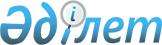 Қазақстан Республикасы Үкіметінің кейбір шешімдеріне өзгерістер енгізу және күші жойылды деп тану туралыҚазақстан Республикасы Үкіметінің ҚАУЛЫСЫ 2000 жылғы 7 наурыз N 364     Қазақстан Республикасының Үкіметі ҚАУЛЫ ЕТЕДІ:     1. Қоса беріліп отырған Қазақстан Республикасы Үкіметінің кейбір шешімдеріне енгізілетін өзгерістер бекітілсін.     2. Қосымшаға сәйкес Қазақстан Республикасы Үкіметінің кейбір шешімдерінің күші жойылды деп танылсын.     3. Осы қаулы қол қойылған күнінен бастап күшіне енеді.     Қазақстан Республикасының        Премьер-Министрі                                               Қазақстан Республикасы                                                    Үкіметінің                                               2000 жылғы 7 наурыздағы                                                  N 364 қаулысымен                                                     бекітілген                       Қазақстан Республикасы Үкіметінің                  кейбір шешімдеріне енгізілетін өзгерістер 

       1. "Қазақстан Республикасы Үкіметінің резервінен қаражат бөлу туралы" Қазақстан Республикасы Үкіметінің 1999 жылғы 30 маусымдағы N 902 P990902_ қаулысына: 

      1-тармақтағы "30 (отыз) млн.теңге" деген сөздер "10 (он) млн.теңге" деген сөздермен ауыстырылсын. 

      2. "Зейнеткерлер мен мемлекеттік әлеуметтік жәрдемақылар, арнаулы мемлекеттік жәрдемақылар алушылар бойынша орталықтандырылған деректер базасын құру туралы" Қазақстан Республикасы Үкіметінің 1999 жылғы 28 қыркүйектегі N 1468 P991468_ қаулысына: 

      2-тармақтағы "101072000 (жүз бір миллион жетпіс екі мың) теңге" деген сөздер "90702000 (тоқсан миллион жеті жүз екі мың) теңге" деген сөздермен ауыстырылсын. 

      3. "Шымкент қаласын жылумен қамтамасыз ету жөніндегі шаралар туралы" Қазақстан Республикасы Үкіметінің 1999 жылғы 22 қазандағы N 1589  P991589_

 қаулысына:     1-тармақтағы "140000000 (бір жүз қырық миллион) теңге" деген сөздер "100000000 (бір жүз миллион) теңге" деген сөздермен ауыстырылсын.     4. "Қазақстан Республикасы Үкіметінің кейбір шешімдеріне өзгерістер енгізу туралы" Қазақстан Республикасы Үкіметінің 1999 жылғы 27 желтоқсандағы N 1991  P991991_

   қаулысына:     1-тармақтың 2)-тармақшасы алынып тасталсын.                                               Қазақстан Республикасы                                                     Үкіметінің                                              2000 жылғы 7 наурыздағы                                                  N 364 қаулысына                                                            қосымша                        Қазақстан Республикасы Үкіметінің                    күші жойылған кейбір шешімдерінің тізбесі     1. "White & Case" фирмасының қызмет көрсетулеріне ақы төлеу туралы" ;Қазақстан Республикасы Үкіметінің 1999 жылғы 24 маусымдағы N 841  P990841_

 қаулысы.     2. "Республикалық бюджеттен қаражат бөлу туралы" Қазақстан Республикасы Үкіметінің 1999 жылғы 28 қыркүйектегі N 1470  P991470_

   қаулысы.     3. "Алматы қаласындағы төтенше жағдайдың зардабын жою үшін қаражат бөлу туралы" Қазақстан Республикасы Үкіметінің 1999 жылғы 20 қазандағы N 1576  P991576_

   қаулысы.     Оқығандар:     Қобдалиева Н.М.     Орынбекова Д.К.         
					© 2012. Қазақстан Республикасы Әділет министрлігінің «Қазақстан Республикасының Заңнама және құқықтық ақпарат институты» ШЖҚ РМК
				